DR BENSUSAN AND PARTNERS – ACTIVITY DATA JANUARY 2024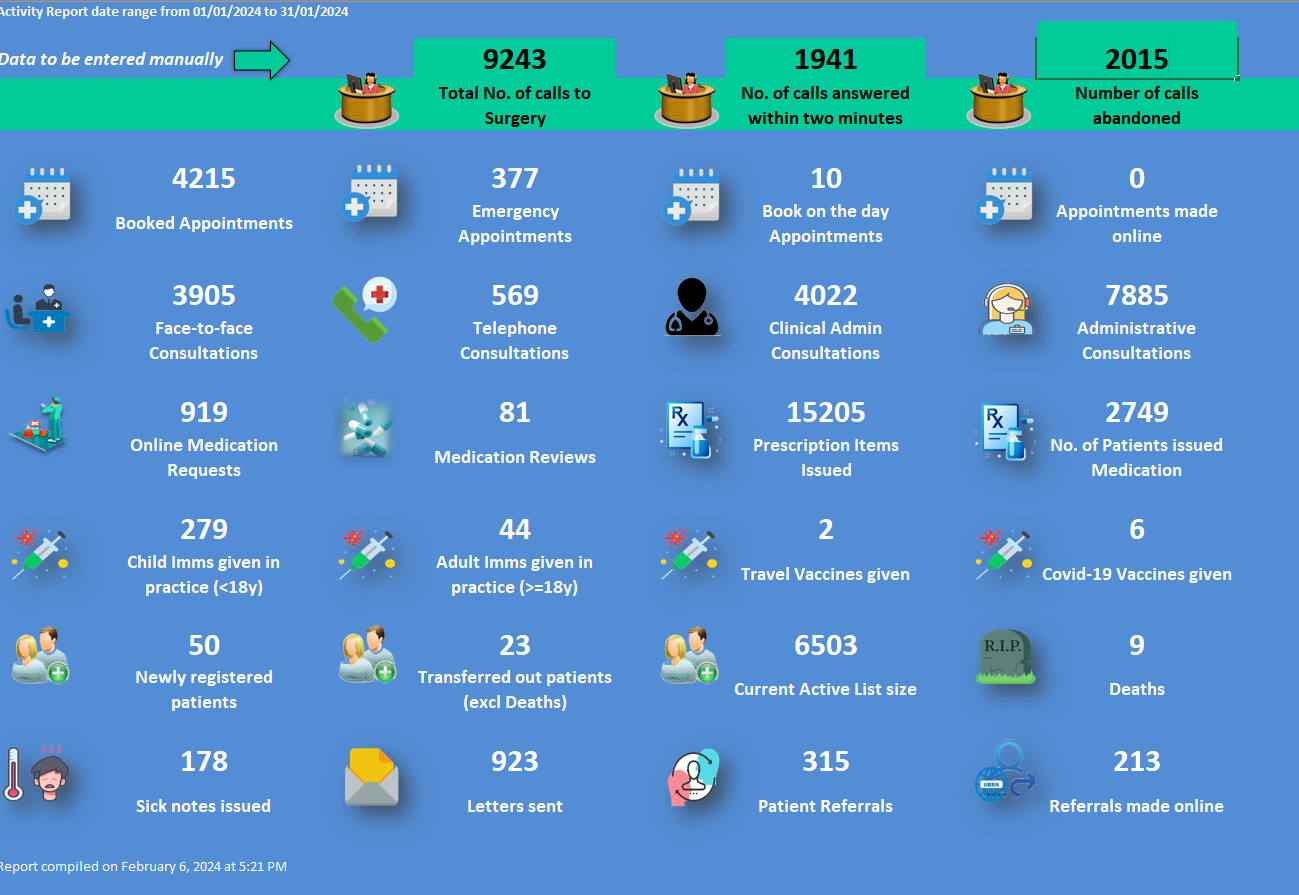 